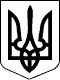 122 СЕСІЯ ЩАСЛИВЦЕВСЬКОЇ СІЛЬСЬКОЇ РАДИ7 СКЛИКАННЯРІШЕННЯ10.07.2020 р.                                      № 2401с. ЩасливцевеПро впорядкування адресиземельної ділянки Розглянувши заяву гр. *** (вх.№ ***від 02.07.2020р.) про впорядкування адреси земельної ділянки, розташованої по вул. Сивашська, *** в с. Щасливцеве, яка перебуває у власності заявниці на підставі державного акта на право приватної власності на землю від 10.02.1997р., зареєстрованого в Книзі записів державних актів на право приватної власності на землю за №***, та надані документи, враховуючі, що по вул. Сивашській існує декілька окремих земельних ділянок з однаковою адресою, керуючись ст. 26 Закону України «Про місцеве самоврядування в Україні», сесія Щасливцевської сільської радиВИРІШИЛА:1. Присвоїти земельній ділянці, яка перебуває у приватній власності               гр. *** на підставі державного акта на право приватної власності на землю від 10.02.1997р., зареєстрованого в Книзі записів державних актів на право приватної власності на землю за №***, загальною площею 0,1479 га., для будівництва і обслуговування житлового будинку, господарських будівель і споруд нову адресу – вул. Сивашська, ***, с. Щасливцеве, Генічеський район, Херсонська область.2. Контроль за виконанням рішення покласти на постійну комісію Щасливцевської сільської ради з питань регулювання земельних відносин та охорони навколишнього середовища.Сільський голова                                                                     В.ПЛОХУШКО